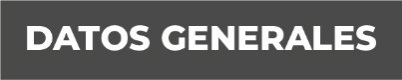 Nombre: Maraine Gallegos MayoGrado de Escolaridad: LicenciaturaCédula Profesional (Licenciatura):11694916Teléfono de Oficina: 228-8149428Correo Electrónico: Formación Académica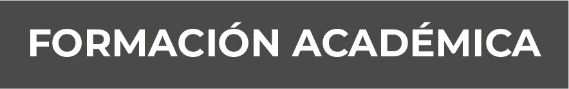 EDUCACION SUPERIOR 2018 – 2019.- “UNIVERSIDAD EURO – HISPANOAMERICANA”AV. AMERICAS S/N.- XALAPA, VERACRUZ.- CURSADO HASTA EL MOMENTO 1°, 3° Y 4° SEMESTRE DE LA MAESTRIA EN DERECHO LABORAL.TITULO DE LA LICENCIATURA EN DERECHO, POR CONTINUACION DE ESTUDIOS. (8 DE MAYO 2019)Trayectoria Profesional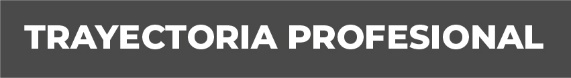 E X P E R I E N C I A   L A B O R A L:  PROCURADURIA GENERAL DE JUSTICIA DEL ESTADO DE VERACRUZ.AGENCIA DEL MINISTERIO PÚBLICO MUNICIPAL, DOS RÍOS, VER.AUXILIAR MERITORIO DEL SECRETARIO OFICIAL.2007.AGENCIA DEL MINISTERIO PÚBLICO INVESTIGADOR COATEPEC, VERACRUZ.AUXILIAR MERITORIO DEL SECRETARIO OFICIAL. 2007.AGENCIA DEL MINISTERIO PÚBLICO MUNICIPAL ACTOPAN, VERACRUZ.AUXILIAR MERITORIO DEL SECRETARIO OFICIAL 5 DE OCTUBRE DE 2007 – 29 DE AGOSTO DE 2008.AGENCIA DEL MINISTERIO PÚBLICO MUNICIPALSAYULA DE ALEMAN, VERACRUZ.AGENTE DEL MINISTERIO PÚBLICO MUNICIPAL HABILITADO2009-2010AGENCIA DEL MINISTERIO PÚBLICO MUNICIPALPAJAPAN, VERACRUZ.AGENTE DEL MINISTERIO PÚBLICO MUNICIPAL HABILITADO 2010AGENCIA DEL MINISTERIO PÚBLICO MUNICIPALSOCONUSCO, VERACRUZ.AGENTE DEL MINISTERIO PÚBLICO MUNICIPAL HABILITADO 2010E X P E R I E N C I A   L A B O R A L: FISCALIA GENERAL DE JUSTICIA DEL ESTADO DE VERACRUZ.AGENCIA DEL MINISTERIO PÚBLICO INVESTIGADOR CORDOBA, VERACRUZ.OFICIAL SECRETARIO01 DE OCTUBRE DEL AÑO 2010 AL30 DE MAYO DEL AÑO 2013.AGENCIA DEL MINISTERIO PÚBLICO INVESTIGADORORIZABA, VERACRUZ.OFICIAL SECRETARIO01 DE JUNIO DEL AÑO 2013 AL 10 DE MAYO DEL AÑO 2015.UNIDAD INTEGRAL DECIMO- SEXTA DEL MUNICIPIO DE ZONGOLICA, VERACRUZ.FISCAL PRIMERA FACILITADORA, EN LA UNIDAD INTEGRAL DE PROCURACION DE JUSTICIA DEL ESTADO DE VERACRUZ. 12 DE MAYO DEL 2015 A LA FECHA. Conocimiento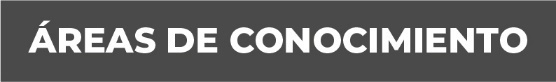 LEY NACIONAL DE MECANISMOS ALTERNATIVOS DE SOLUCIÓN DE CONTROVERSIAS EN MATERIA PENAL. JURIDICA PENAL, LEY FEDERAL DEL TRABAJO, DERECHOS HUMANOS ENTRE OTRAS.